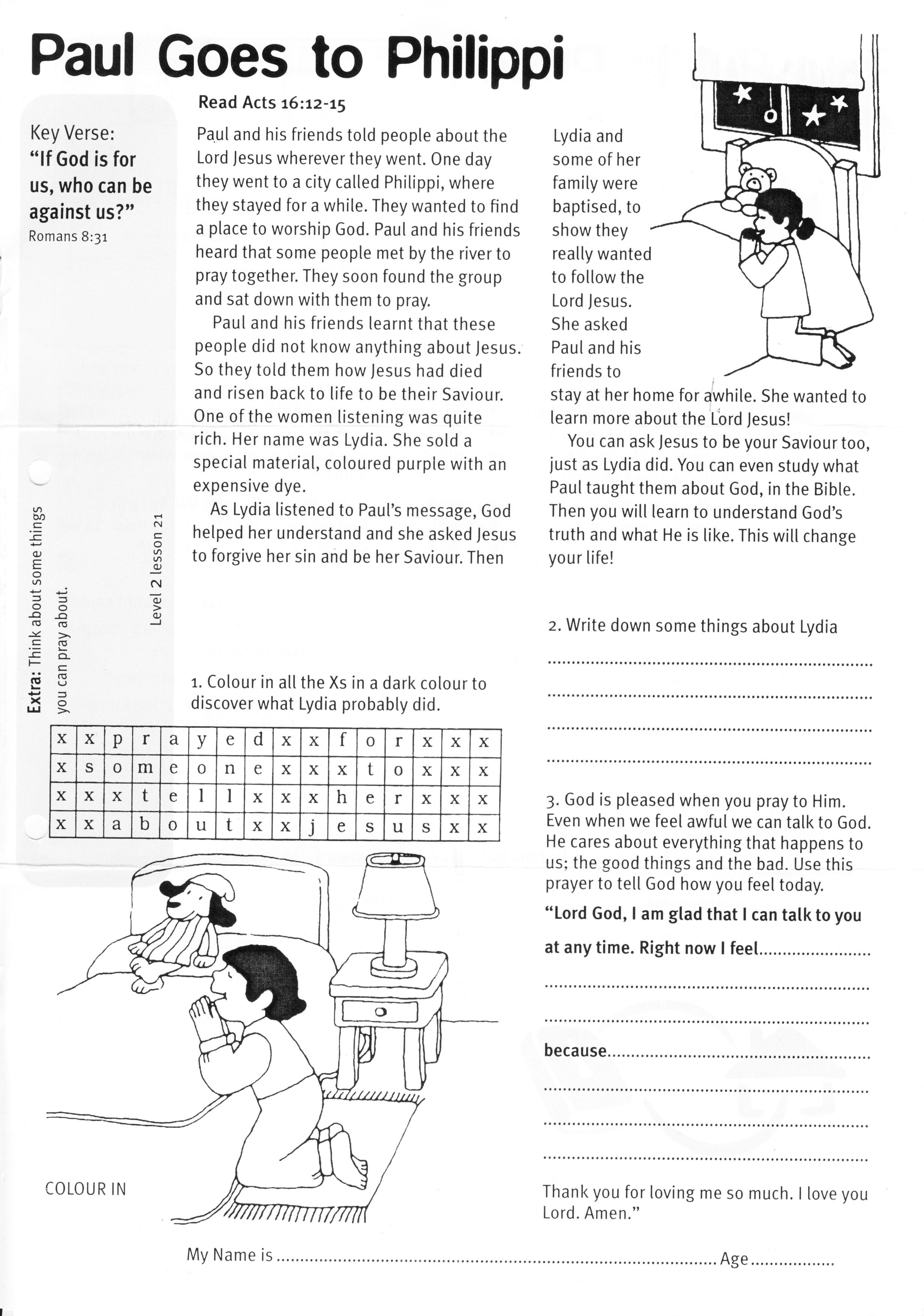 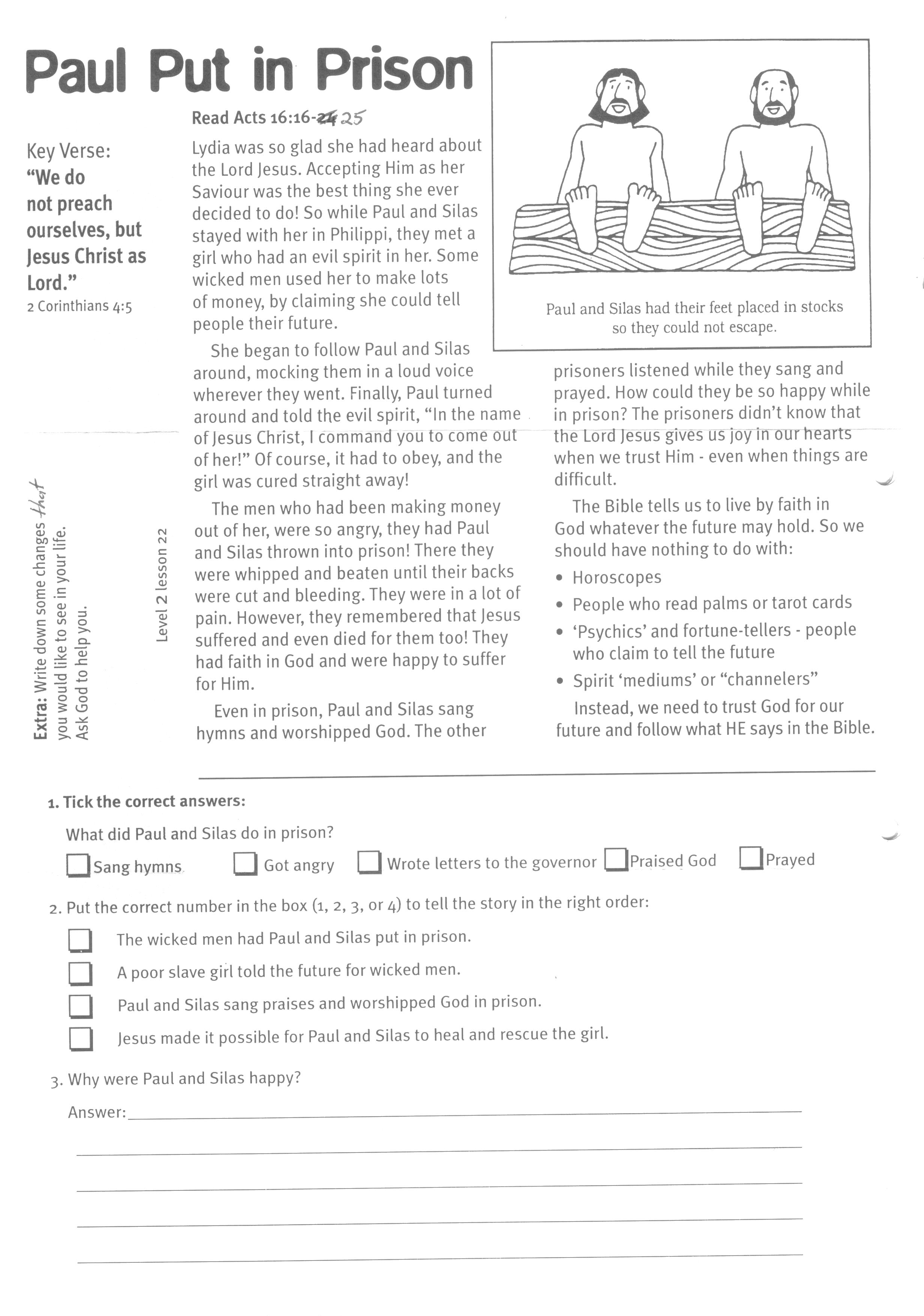 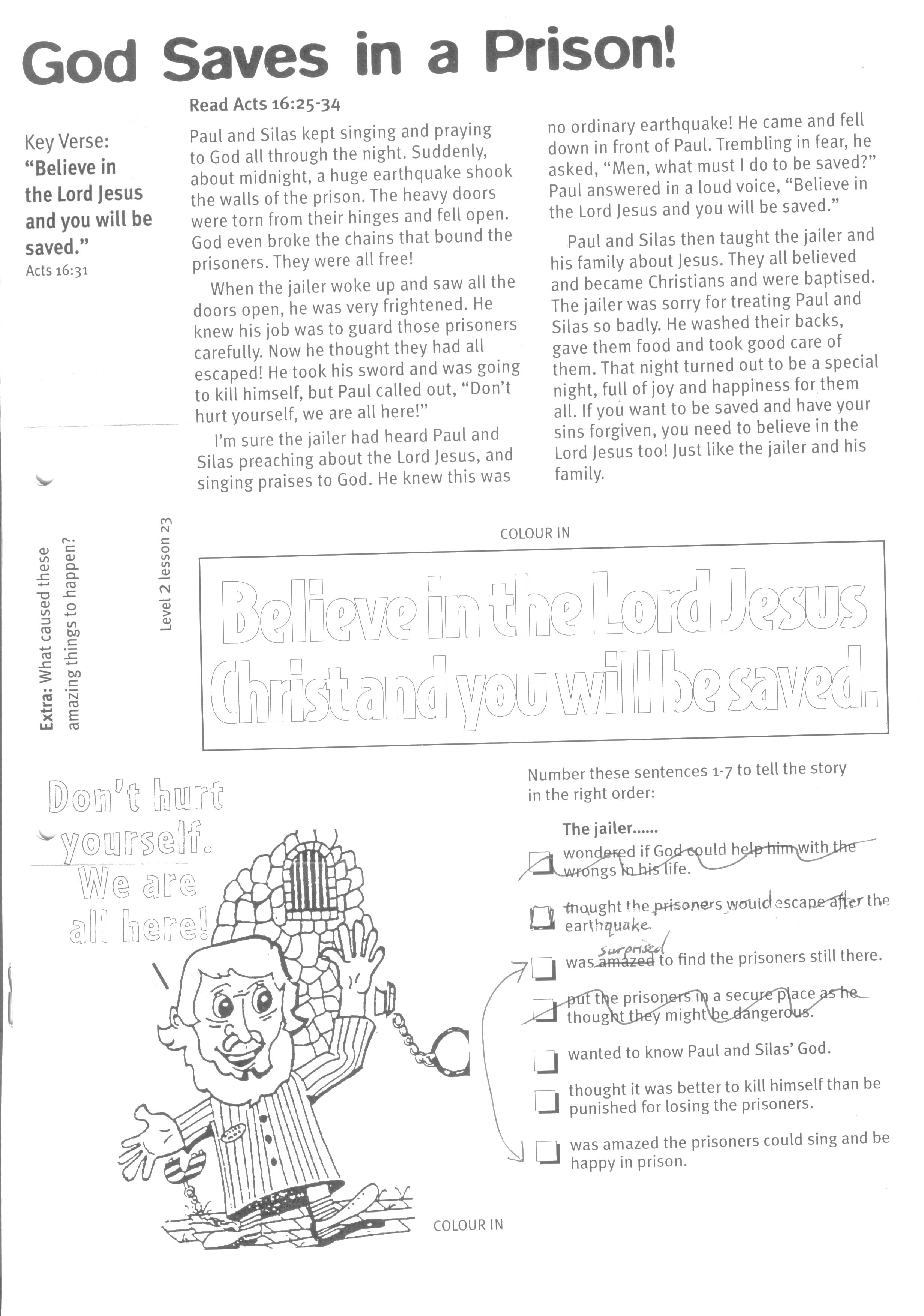 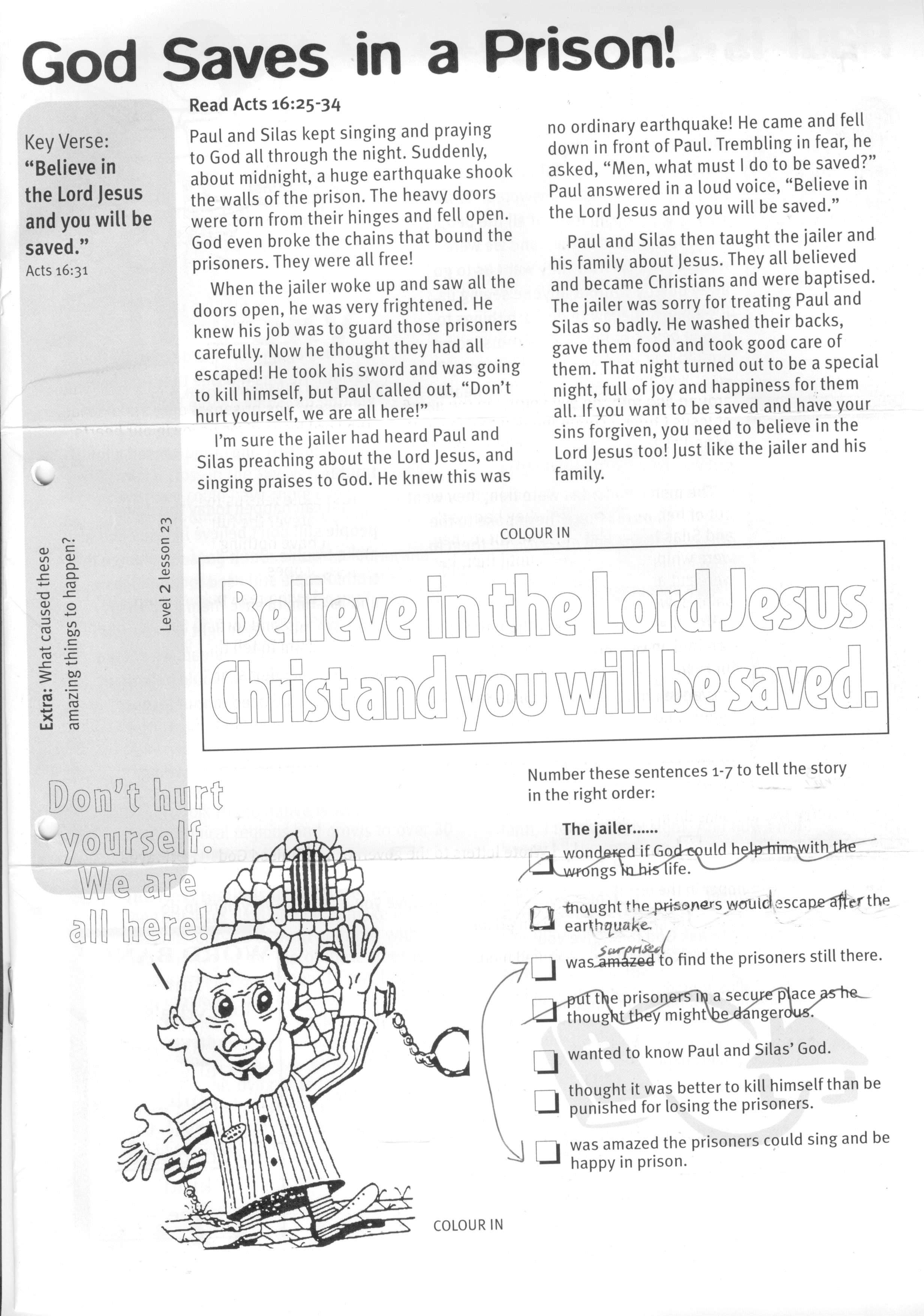 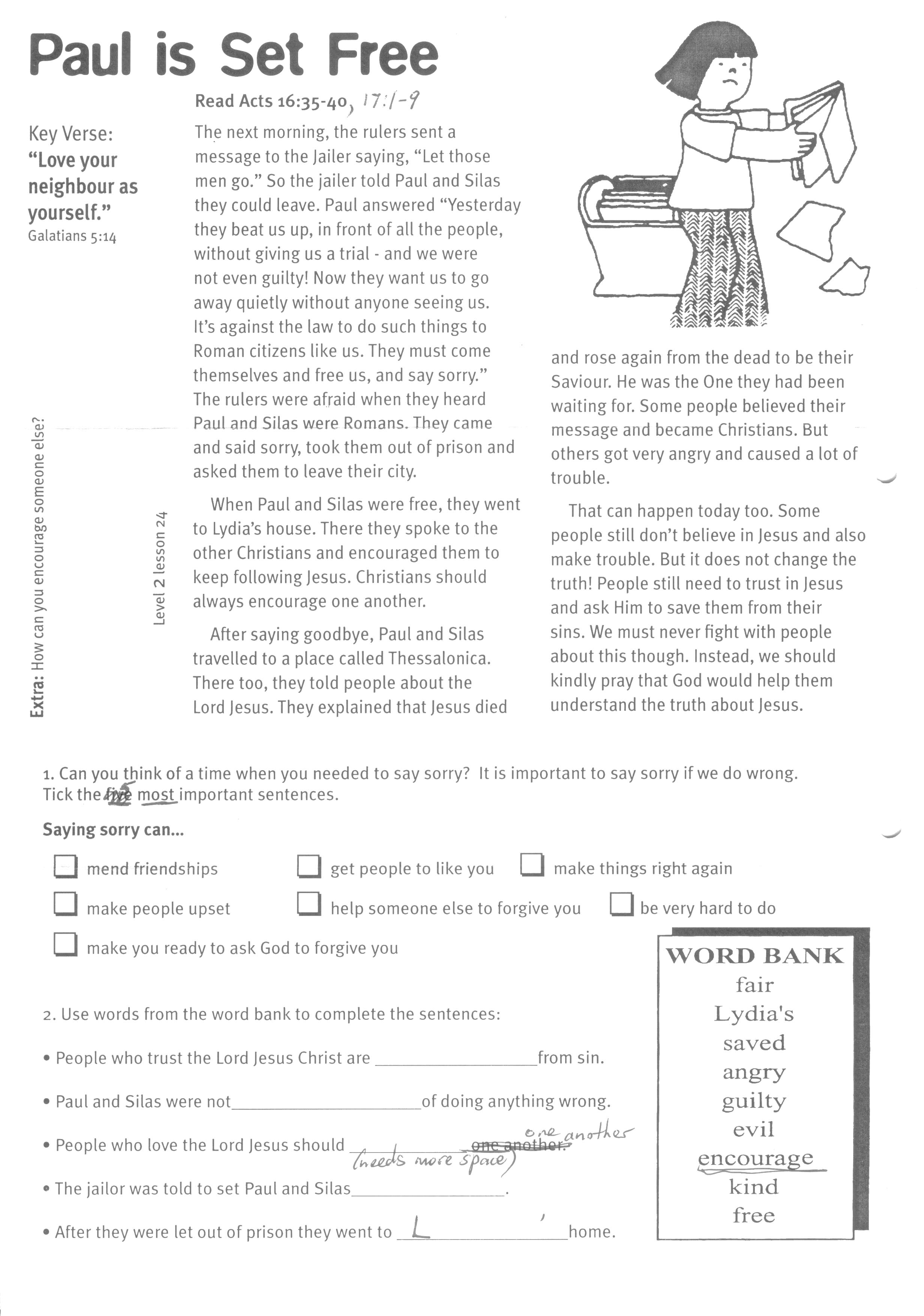 1003XXPRAYEDXXFORXXXXSOMEONEXXXTOXXXXXXTELLXXXHERXXXXXABOUTXXJESUSXX